4 Niedziela zwykłaEwangelia wg św. Marka 1,21-28.W mieście Kafarnaum Jezus w szabat wszedł do synagogi i nauczał.
Zdumiewali się Jego nauką: uczył ich bowiem jak ten, który ma władzę, a nie jak uczeni w Piśmie.
Był właśnie w ich synagodze człowiek opętany przez ducha nieczystego. Zaczął on wołać:
«Czego chcesz od nas, Jezusie Nazarejczyku? Przyszedłeś nas zgubić. Wiem, kto jesteś: Święty Boga».
Lecz Jezus rozkazał mu surowo: «Milcz i wyjdź z niego!»
Wtedy duch nieczysty zaczął nim miotać i z głośnym krzykiem wyszedł z niego.
A wszyscy się zdumieli, tak że jeden drugiego pytał: «Co to jest? Nowa jakaś nauka z mocą. Nawet duchom nieczystym rozkazuje i są Mu posłuszne».
I wnet rozeszła się wieść o Nim wszędzie po całej okolicznej krainie galilejskiej.4 Niedziela zwykła1. Zbiórka do puszek w minioną niedzielę na pomoc dla poszkodowanych w wyniku trzęsienia ziemi w  Chorwacji wyniosła 1776 zł.   Bóg zapłać za te ofiary a dla PZC przeprowadzenie zbiórki.2. Bóg zapłać za ofiary kolędowe na potrzeby parafii, które wpływają w kościele i na konto parafialne.3. We wtorek święto  Ofiarowania  Pańskiego.  Poświęcenie  gromnic  na  każdej  Mszy  św. Poświęcone  gromnice  powinny  być  w  każdym  domu.  Zapalamy  je  w  chwilach  grozy,  niebezpieczeństw, zarówno  duchowych  jak  i  doczesnych,  a  zwłaszcza  w  chwili  śmierci.   
O  miejscu  jej  przechowania,  każdy  domownik  powinien  wiedzieć,  ze  względu  na  łatwość  znalezienia  w  razie  potrzeby. W  święto Matki  Bożej Gromnicznej  składając ofiary  na  tacę wspomagamy  żeńskie  zakony  kontemplacyjne.4. Młodzież z klasy VIII przygotowująca się do przyjęcia sakramentu bierzmowania przychodzi w środę na godz. 17.00 na Mszę Świętą i katechezę. Po spotkaniu młodzież zajmie się rozebraniem dekoracji bożonarodzeniowej.5. W  tym  tygodniu  I –  czwartek, piątek, sobota,  i  niedziela  miesiąca.  Adoracja w czwartek, piątek i sobotę od godz. 16.00. Zmianka  różańcowa  w  niedzielę   po  Mszy  św.  o  godz.  11.30. 6. Taca w następną niedzielę przeznaczona będzie na ogrzewanie bazyliki. 7. Do chorych pojedziemy w piątek od godz. 9.00. Tych chorych, których odwiedzaliśmy w grudniu zapisywać nie trzeba, chyba że obejmuje zakaz epidemiczny, to proszę powiadomić, a gdyby ktoś oczekiwał ponad tych, to prosimy zgłosić.8. 14 lutego ostatnia niedziela karnawału. Umownie przyjmijmy, że ta niedziela kończy okres kolędowy w naszej parafii. Dlatego w tę właśnie niedzielę dokonam posumowania tegorocznej kolędy odbytej  w okresie epidemicznym.9. Ks. Maciej Majek ojciec WSD Diecezji Siedleckiej informuje o rekolekcjach powołaniowych dla młodzieży męskiej. Rekolekcje adresowane są do uczniów ze szkół ponadpodstawowych i studentów. Termin rekolekcji: 5-7 lutego 2021. Zjazd w piątek od godz. 15.00, rozjazd w niedzielę około godz. 14.00. Bliższe informacje i wskazówki chętne osoby mogą uzyskać u księży w parafii.10. Wójt Gminy Janów Podlaski informuje, że w dniach od 1do 26 lutego 2021 r. prowadzony będzie nabór wniosków na usuwanie azbestu. Projekt kierowany jest do osób fizycznych i przewiduje odbiór wyrobów zawierających azbest z posesji lub demontaż tych wyrobów z dachów, pakowanie, transport i ich utylizację. Szczegółowe informacje można uzyskać w Urzędzie Gminy jak również na stronie internetowej gminy.11. Bóg zapłać za ofiary na odrestaurowanie kościoła św. Jana Chrzciciela: Helena Stasiuk z Wygody – 100 zł, bezimienna z Wygody – 100 zł, Jacek Ochnik z Jakówek – 200 zł, bezimienna z Jakówek – 200 zł, bezimienna z Cieleśnicy – 100 zł, bezimienna z ul. Bandosa – 100 zł, Marek Wawrzak z ul. Nowej – 200 zł, bezimienna z Granny – 100 zł, bezimienna z Granny – 100 zł, Leszek Jówko z ul. Słowackiego – 100 zł, Józefa Korolczuk z Werchlisia – 50 zł, Mirosław Korolczuk z Werchlisia – 200 zł, bezimienna z ul. Bialskiej – 100 zł, Ryszard Łukaszuk z ul. Konopnickiej – 100 zł, Zenon Filipiuk z ul. Siedleckiej – 100 zł, Antonina Andrzejuk z ul. Narutowicza – 200 zł, Marzena Seweryn z ul. Konopnickiej – 100 zł, Bogusław Bilicz z ul. Sienkiewicza – 100 zł, bezimienna z Nowego Pawłowa – 100 zł, bezimienna z ul. Piłsudskiego – 100 zł, Bogusław Lenartowicz z ul. Sienkiewicza – 200 zł, bezimienna z ul. Nowej – 300 zł, Krystyna i Józef Semeniukowie z ul. Garbarskiej – 100 zł, Jan Bieńkowski z ul. Piłsudskiego – 100 zł12. Bóg zapłać za ofiary na rewitalizację cmentarza: Jacek Ochnik z Jakówek – 100 zł, bezimienna z Cieleśnicy – 100 zł, bezimienna ze Starych Buczyc – 100 zł, bezimienna ze Starego Pawłowa – 200 zł, Krystyna i Andrzej Rogulscy z ul. Bialskiej – 200 zł, Jacek Hura z ul. Brzeskiej – 500 zł13. W tym tygodniu odeszła do Pana: Elżbieta Karpiuk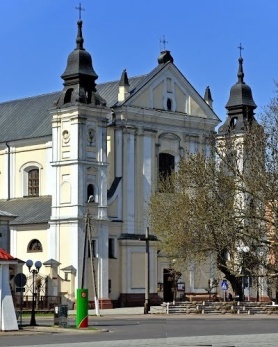 31 stycznia 2021 r.W CIENIU BazylikiPismo Parafii Trójcy św. w Janowie Podlaskim-do użytku wewnętrznego-PONIEDZIAŁEK – 1 lutegoPONIEDZIAŁEK – 1 lutego7.00+Józefa Stefaniuka w 4 r. – of. rodzina17.00+Kazimierza w (r.), Franciszka, Janinę, zm z rodz Sokoluków, Konderów, Annę, Hipolita, Agnieszkę, Dariusza, zm z rodz Biliczów – of. Krystyna BiliczWTOREK – 2 lutegoWTOREK – 2 lutego8.00 Dz – bł w rocznicę urodzin i imienin Marii o Boże bł i potrzebne łaski – of. rodzina9.301. +Piotra, Mariannę, Stanisława, Mariannę – of. Józef Stefaniuk2. +Julię Michaluk w 7 r., zm z rodz Michaluków i Iwaniuków – of. Syn z rodziną11.30+Irenę Korniluk w (r.), i jej rodziców – of. córki17.00W intencji Ojca Świętego Franciszka, bpa Kazimierza, bpa Piotra, bpa Grzegorza, Misjonarzy, księży pracujących i pochodzących z naszej parafii, brata Piotra i Mariusza – of. Apostolat MargaretkaŚRODA – 3 lutegoŚRODA – 3 lutego7.00 +Kazimierza, zmarłych rodziców z obu stron17.00W intencji uczestników nowenny do MBNPCZWARTEK – 4 lutegoCZWARTEK – 4 lutego7.00+Bolesława Kamińskiego, zm z rodz Kamińskich – of. dzieci17.00+Halinę Szewczuk – of. Ewelina PrzybylskaPIĄTEK – 5 lutegoPIĄTEK – 5 lutego7.00+ zmarłych rodziców z obu stron, zm z rodz Stasiuków i Juszczuków – of. Synowa i córka17.00+Andrzeja Hurbańczuka – of. Halina z rodzinąSOBOTA – 6 lutegoSOBOTA – 6 lutego7.00+Michała, Weronikę, Józefa, Zofię, Lubę, Modesta, zm z rodz Michaluków i Pietruczenków, Kazimierza Lewczuka – of. rodzina17.00+Weronikę Stefaniuk – of. Pracownicy Miejskiej Biblioteki PublicznejNIEDZIELA – 7 lutegoNIEDZIELA – 7 lutego8.00+Józefa, Janinę, Waldemara, zm z rodz Grabowieckich i Kuryłowiczów9.301. +Stanisława Jurko w 12 r., zmarłych dziadków z obu stron – of. córka2. +Feliksa w (r.), Janinę, Franciszka, Floriana, Matronę, zm z rodz Skrodziuków i Skrzypczaków – of. Teresa Plażuk11.30W intencji parafian17.00Dz – bł z prośbą o zdrowie, Boże bł i opiekę dla dzieci i wnuków – of. Helena Myć